ELA 9-11 Sample ItemsClaim 3: Students can employ effective speaking and listening skills for a range of purposes and audiences.Target 4: Analyze, interpret, and use information delivered orally or visually.Bear Bile Farm: National Geographic websitehttp://channel.nationalgeographic.com/wild/animal-underworld/videos/bear-bile-farm/?videoDetect=t%252Cf Prompt:  Determine the speaker’s perspective or point of view in the video Bear Bile Farm.  Use evidence to explain the techniques used to convey that view.Abraham Lincoln: National Geographic Kids websitehttp://video.nationalgeographic.com/video/places/culture-places/historical/abraham_lincoln/ Prompt:National Geographic  Kids produced a video about the life of Abraham Lincoln, America's 16th President.  Justify if the information in the video is accurate and credible.  Use evidence to support your claim.Grade 10 ELA Item Specification C3 T4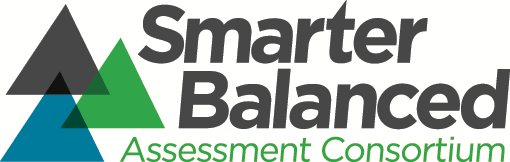 Grade 10 ELA C3 T4Version 1.0Grade 10 ELA Item Specification C3 T4*SR = selected response item; CR = constructed response item; TE = technology-enhanced item; PT = performance taskClaim 3:  Students can employ effective speaking and listening skills for a range of purposes and audiences.Claim 3:  Students can employ effective speaking and listening skills for a range of purposes and audiences.Target 4: LISTEN/INTERPRET: Analyze, interpret, and use information delivered orally or visually.Target 4: LISTEN/INTERPRET: Analyze, interpret, and use information delivered orally or visually.Secondary Target(s): NASecondary Target(s): NAStandards:SL-1, SL-2, SL-3DOK Target(s):2, 3Evidence Required:When listening to information presented orally or viewing information presented visually, students1.  interpret the central message or claimOR2.  analyze the point of view or purpose of a presentationOR3.  analyze the reasoning and evidence used to support claimsOR4.  evaluate the credibility and accuracy of a presentationOR5.  use the information to draw conclusions about the topic.Allowable Item Types*:SR, CRTask Models:Model 1: SR (DOK 2) – prompts students to identify the main idea of a presentation.Model 2: 3-pt CR (DOK 3) – prompts students to analyze the speaker’s perspective or point of view of a presentation and explain the techniques used to support and convey that view.Model 3: 2-pt CR (DOK 3) – presents an argumentative speech and prompts students to analyze to what extent the speaker uses sound reasoning to support claims.Model 4a: 2-pt CR (DOK 3) – prompts students to justify if the information in a presentation is accurate and credible.Model 4b: SR (DOK 2) – provides a list of sources and prompts students to select the most credible ones that could be used to add information to a presentation.Model 5: SR (DOK 2) – prompts students to select a conclusion that can be drawn based on information from the presentation.Key NontargetedConstructs:Ability to read texts at least one grade below tested gradeAllowable StimulusMaterials:Audio and video presentationsAllowable DisciplinaryVocabulary:Informational texts, coherence, focus, subtopics, thesis, introduction, conclusion, textual evidence, supportingevidenceAllowable Tools:Word processing toolsTarget-Specific Attributes:Stimulus texts should be one grade level.Accessibility Concerns:CR items will require students to enter text on a keyboard. Students with visual impairments will need to have descriptions of materials being viewed. Students with hearingimpairments will need to have transcripts of spoken texts.Sample Items:Hot links will provide access to sample items for this target.Scoring Information:Rubrics: 2- and 3-point rubrics for CRs